Отдел образования Администрации города ПротвиноПУБЛИЧНЫЙ   ДОКЛАД муниципального бюджетного дошкольного образовательного учреждения «Детский сад №9 «Россиянка»за 2015 – 2016 учебный год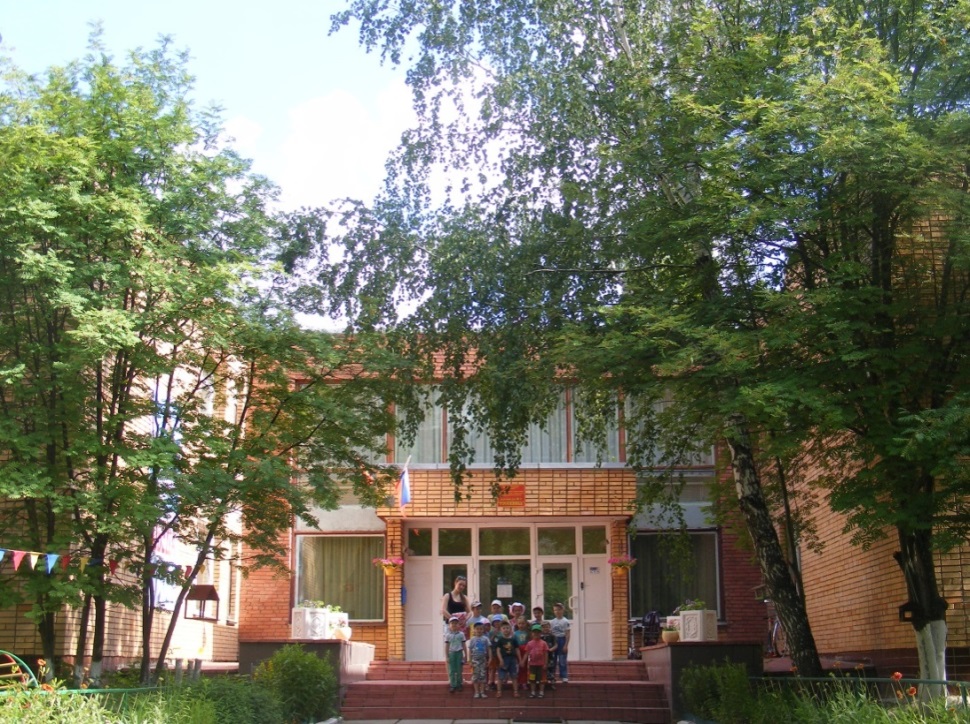 Дорогие друзья!Детский сад «Россиянка», в котором  растут любознательные и  талантливые дети, трудятся настоящие профессионалы в атмосфере соучастия заинтересованных родителей, приветствует вас!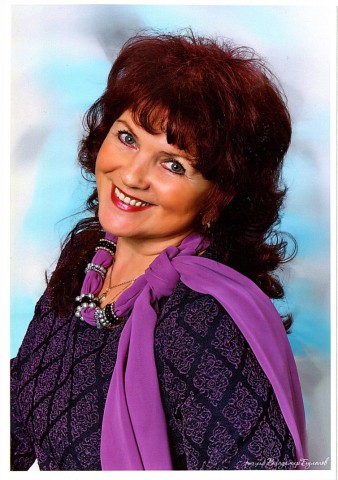 Наше учреждение славится своими традициями и одновременно находится в векторе постоянного инновационного движения. Одной из важной задач учреждения является развитие личности ребенка в процессе взаимодействия с окружающим миром, природой, социокультурной средой города. Этому способствует проект «МЫ – дети наукограда». Детский сад с 2014 по 2016 год является «Региональной инновационной площадкой» и широко представляет свои достижения за период реализации проекта.Любовь к детям, многолетний опыт и творческий потенциал нашего коллектива позволяет нам изо дня в день уверенно вести своих воспитанников вверх по лестнице детства!С уважением, Глазунова Римма СергеевнаСОДЕРЖАНИЕ  1. Удовлетворенность потребителей качеством обучения и воспитания  детей 	1.1. Подтверждающие материалы от родителей;1.2. Подтверждающие материалы от общественности;1.3. Подтверждающие материалы от учредителя и от органов управления образованием2. Результат работы дошкольной образовательной организации	2.1. достижения педагогов;2.2. достижения родителей;2.3. достижения воспитанников.3. Удовлетворенность работой и процессом организации работы (внутренняя удовлетворенность)	3.1. условия труда;3.2. заработная плата;3.3. климат в коллективе.4. Влияние дошкольной образовательной организации на общество, имидж дошкольной образовательной организации	4.1. статистика посещаемости сайта;4.2. отражение имиджа и статуса ДОУ в СМИ;4.3. признание заслуг и вклада ДОУ в развитие местного сообщества.5. Потенциал дошкольной образовательной организации. Стратегия и программа развития дошкольной образовательной организации	5.1. материально-техническое обеспечение;5.2. развитие кадрового потенциала;5.3. наличие системы научно-методического обеспечения;5.4. информационно-коммуникационные технологии.6. Внедрение новых технологий в образовательный процесс 6.1. инновации в управлении;6.2. инновации в содержании;6.3. инновации в технологиях;6.4. инновации в информационном обеспечении;6.5. инновации, обеспечивающие открытость, сетевое взаимодействие.1. Удовлетворенность потребителей  качеством обучения и воспитания детей1.1. Удовлетворенность родителей качеством обучения и воспитания детейПодтверждающие материалы от родителей – отзывы и предложения http://mdourossianka.ru/o-nas/otzyvy-i-predlozheniya В МБДОУ «Детский сад №9 «Россиянка» ежегодно проводится исследование уровня удовлетворенности родителей (законных представителей) качеством обучения и воспитания детей.Метод исследования: социологический метод анкетного опроса.Цель исследования – изучение эффективности функционирования образовательного учреждения на основе анализа удовлетворенности родителей как участников образовательного процесса качеством образования.В анкетировании в июне 2014г. приняли участие 55 родителей. В анкетировании в июне 2015г. приняло участие 65 родителей.В анкетировании в мае 2016г. приняло участие 78 родителей.Анкетный опрос был анонимным.Результаты исследования включают количественный анализ  и расположены на сайте учреждения http://mdourossianka.ru/konkurs-luchshij-detskij-sad/informacionnaya-karta-uchastnika/udovletvorennost-potrebitelej-kachestvom-obucheniya-i-vospitaniya-detejВыводы: Мониторинг позволяет констатировать положительную тенденцию удовлетворенности родителей различными аспектами качества обучения и воспитания детей: высокие проценты удовлетворенности родителей говорят о том, что они доверяют воспитателям, сотрудникам дошкольного учреждения, сложившейся системе воспитания и образования в детском саду. Такое доверие есть один из важных показателей качества образовательных услуг детского сада.Проводимый ежегодный анализ позволяет вносить коррективы в работу образовательного учреждения и планировать систему работы, направленную на повышение качества образовательных услуг.1.2. Удовлетворенность общественности качеством обучения и воспитания детейУчреждение занимает активную позицию по взаимодействию с учреждениями науки, культуры, спорта и здравоохранения. Разнообразие видов деятельности во взаимодействии с инфраструктурой наукограда отражены в инновационных проектах «Три поколения» и «Мы – дети наукограда». По итогам проведения совместных мероприятий администрацией учреждения были получены письма,  справки и отзывы.  Подтверждающие материалы http://mdourossianka.ru/o-nas/otzyvy-i-predlozheniya В таблице «Отражение форм сотрудничества в материалах рефлексии по итогам совместной деятельности» приведены ключевые характеристики сотрудничества.Таблица 1. Отражение форм сотрудничества в материалах рефлексии по итогам совместной деятельности1.3. Удовлетворенность учредителя и органов управления образованием качеством обучения и воспитания детейМБДОУ «Детский сад №9 «Россиянка» признано «Лучшим дошкольным образовательным учреждением» города Протвино по итогам муниципального рейтинга на протяжении трех учебных лет (2011 – 2012, 2012 – 2013 и 2013 – 2014), что свидетельствует об устойчивых высоких результатах методической, инновационной и образовательно-воспитательной деятельности педагогического коллектива.На протяжении 2012 - 2013 и 2013 - 2014 учебных лет  МБДОУ д/с №9 «Россиянка» является победителем муниципального рейтинга по методической и инновационной работе среди  дошкольных образовательных организаций города Протвино. На протяжении трех учебных лет признано лучшим в организации инновационной и методической работы, благоустройства территории.Сведения о награждении коллективаМБДОУ «Детский сад №9 «Россиянка»2013 – 2014 учебный год:Диплом. Лучшая организация инновационной работы по итогам 2012-2013уч.г.  г.Протвино2013г.Грамота. За активное участие в семейном празднике «В ритме здоровья»г.Протвино 2013г.Диплом. Лучшее благоустройство территории по итогам 2012-2013уч.г  г.Протвино 2013г.Диплом. Лучшее дошкольное образовательное учреждение по итогам 2012-2013 уч.г. г. Протвино 2013г.Благодарность. За активное участие в городской акции за здоровый образ жизни «Выбери свободу! Выбери Независимость!» г.Протвино 2013г.Грамота. Участие в  выставке детского творчества XIII городского Фестиваля искусств «Протвинская капель» 2013г.Грамота. Участие в городском фестивале оздоровительных групп «Спорт, музыка, грация» г.Протвино 2013г.2014 – 2015 учебный год:Диплом. Лучшая организация методической работы по итогам за 2013-2014 уч.г. г.Протвино 2014г.Диплом. Лучшая организация благоустройства территории по итогам 2013-2014уч.г г. Протвино 2014г.Диплом. Лучшая организация инновационной работы по итогам 2013-2014уч.г. г. Протвино 2014г.Диплом. Лучшее дошкольное образовательное учреждение по итогам 2013-2014 уч.г. г. Протвино 2014г.Грамота. За активное участие в семейном празднике «Папа, мама, Я – спортивная семья» в рамках городской акции «За здоровый образ жизни» «Выбери за свободу! Выбери НЕ зависимость!» г. Протвино 2014г.Грамота. За I место в соревнованиях «Веселые старты» среди воспитанников МДОУ. г. Протвино 2014г.Благодарность. За большой вклад в организацию проведения ежегодной городской акции «Твори добро» г. Протвино 2014г.Грамота. Участие в городском фестивале оздоровительных групп «Спорт, музыка, грация» г. Протвино 2014г.2015 – 2016 учебный год:Благодарность. За участие в городском смотре-конкурсе музеев, выставочных залов, уголков боевой и трудовой славы, посвященном 70-летию Победы в ВОВ. 2015г.Грамота. За активное участие в семейном карнавале «В гостях у сказки», посвященному 55-летию г. Протвино 2015г.Грамота. За участие в семейном празднике «ЗОЖ Джунглей!», в рамках городской акции за здоровый образ жизни «GoPro за Здоровый Образ Жизни» 2015г.Диплом. За лучшую организацию инновационной работы по итогам 2014-2015 уч.г. г. ПротвиноДиплом. За лучшую организацию методической работы по итогам 2014-2015 уч.г. г. Протвино. 2015г.Подтверждающие материалы по ссылкеhttp://mdourossianka.ru/o-nas/httpmdourossianka-ruo-nasdostizheniya-%e2%80%8e 2.1. Достижения педагоговВ учреждении трудится высокопрофессиональный, творческий коллектив. С 1985г. успешно руководит учреждением заведующий Глазунова Римма  Сергеевна, имеющая имеет звания: «Отличник народного просвещения», «Заслуженный работник образования Московской области», награждена знаком отличия «За заслуги перед городом Протвино».  http://mdourossianka.ru/kollektiv/glazunova-rimma-sergeevna Старший воспитатель Барановская О.А. – с 2011г. является руководителем городского методического объединения воспитателей, с 2011 по 2016 годы входит в состав экспертных групп для проведения экспертизы уровня профессиональной компетентности педагогических работников муниципальных образовательных учреждений в Московской области.Педагогический коллектив составляют 26 человек:  18 воспитателей, 3 музыкальных руководителя, 2 учителя-логопеда, инструктор по физической культуре, педагог-психолог.Имеют Почетное звание «Почетный работник общего образования РФ» 3 человека, награжден грамотой Министерства образования и науки Российской Федерации 1 человек, награждены Почетными грамотами Министерства образования Московской области 5 человек, имеют Почетную грамоту Московской областной Думы 2 человека.Экспертами деятельности по аттестации педагогических работников на первую и высшую категории: являются музыкальный руководитель Лим Т.К., воспитатель Вяткина Е.А.Результаты участия педагогических работников в значимых конкурсах  Федеральный  уровень2013г. – VII Международная научно-практическая конференция «Информационные и коммуникационные технологии в образовании, науке и производстве»: Диплом I степени Барановской О.А. за доклад по теме «Решение проблемы непрерывного образования между дошкольным и начальным образованием».2014г. – Победитель II Всероссийского конкурса «Восемь жемчужин дошкольного образования России - 2014» в номинации «Лучший детский сад наукоградов». Конкурс под эгидой «Союза наукоградов России», Российского общества социологов, Ассоциации лучших дошкольных образовательных организаций и педагогов.2015г. – Победитель III Всероссийского конкурса «Восемь жемчужин дошкольного образования России – 2015» в номинации «Растим инженера, начиная с детского сада. Конкурс под эгидой «Союза наукоградов России», Ассоциации лучших дошкольных образовательных организаций и педагогов.Региональный уровень 2012г. – Победитель областного конкурса воспитательных систем образовательных учреждений Московской области. Представлена воспитательная система учреждения по нравственно-патриотическому воспитанию «Три поколения». Диплом Министерства образования Московской области.2013г.  – воспитатель Надысева А.В. стала финалистом регионального конкурса «Педагог года Подмосковья – 2013» в номинации «Воспитатель года Подмосковья – 2013». Диплом лауреата конкурса.2014г. – Победитель областного конкурса дошкольных образовательных организаций муниципальных образований Московской области на присвоение статуса «Региональной инновационной площадки». Представлен инновационный проект «Мы – дети наукограда».2013, 2014 годы – участник областного конкурса на Премию Губернатора Московской области «Наше Подмосковье».2015г. – участник областного конкурса «Лучший детский сад» среди образовательных организаций в Московской области, реализующих образовательную программу дошкольного образования.2016г. – заведующий Глазунова Р.С. – участник регионального конкурса на присуждение премии Губернатора Московской области «Лучший по профессии в сфере образования».Муниципальный уровень:2015 год – воспитатель Кухар А.П. – лауреат муниципального конкурса «Воспитатель года города Протвино – 2015».2015 год – учреждение - участник смотра-конкурса музеев и музейных экспозиций, посвященных Великой Отечественной войне.Подтверждающие материалы: Сайт учреждения http://mdourossianka.ru/o-nas/httpmdourossianka-ruo-nasdostizheniya-%e2%80%8e Перечень научных и учебно-методических разработок Методическое пособие «Проект по формированию социальных компетенций детей дошкольного возраста на основе знакомства с миром профессий в условиях наукограда  «Мы – дети наукограда»// под редакцией Барановской О.А., Петелиной В.Н.- Протвино, МБДОУ д/с №9 «Россиянка»,  2011г.-101с.Барановская О.А., Петелина В.Н. Формирование профессиональной идентичности у детей старшего дошкольного возраста в инфраструктуре наукограда.//Научно-методический журнал для педагогов и родителей «Детский сад от А до Я». 2013. №2. С.94-103.Методическое пособие «Проект «Три поколения». Нравственно-патриотическое воспитание детей старшего дошкольного возраста»// под редакцией Глазуновой Р.С., Барановской О.А., Ивановой И.Е. – Протвино,         А-Принт, 2011.-68с.  Статьи в сборнике трудов VI Международной научно-практической конференции «Информационные и коммуникационные технологии в образовании, науке и производстве»// под редакцией Ю.А.Романенко.- Протвино, Управление образования и науки, 2012:Глазунова Р.С., Барановская О.А., Иванова И.Е. Проект по нравственно-патриотическому воспитанию детей дошкольного возраста «Три поколения».Статьи в сборнике трудов VII Международной научно-практической конференции «Информационные и коммуникационные технологии в образовании, науке и производстве»// под редакцией Ю.А.Романенко.- Протвино, Управление образования и науки, 2013:1.		Барановская О.А.	 «Решение проблемы непрерывного образования между дошкольным и начальным образованием».2.		Воронова Н.Н., Глазунова Ж.Н.	«Профилактическая работа по обеспечению здорового образа жизни воспитанников логопедической группы детского сада».3.		Забелина О.А.	«Организация адаптационного периода при поступлении ребёнка в детский сад»4.		Матюшина С.В.	«Информационные технологии в работе учителя и преподавателя ВУЗа»5.		Костюк Т.В. «Формирование эмоциональной лексики у детей дошкольного возраста посредством театрализованной деятельности»6.		Супрун В.А. «Влияние фольклорных средств на развитие детей дошкольного возраста».Статьи в сборнике трудов VIII Международной научно-практической конференции «Информационные и коммуникационные технологии в образовании, науке и производстве»//под редакцией Ю.А.Романенко.- Протвино, Управление образования и науки, 2014:Белова Г.К. «Социально-личностное развитие детей посредством русской народной сказки»Кисёлкина Г.Л. «Взаимодействие с семьями воспитанников посредством участия в проекте «Жить – Родине служить»Великанова А.И. «Взаимодействие взрослого с детьми в процессе экспериментальной деятельности в ДОУ». Воронова Н.Н. «Профессиональное здоровье педагога. Великая сила голоса».Ежикова Е.В.,	Вяткина Е.А. «Практическое использование ИКТ в дошкольном образовании».Глазунова Ж.Н. «Коммуникативные игры для детей старшего дошкольного возраста».Денисова Н.П. «Особенности развития дивергентного мышления дошкольников старшего возраста».	Еремизина А.В., Столбова О.С. «Адаптация детей старшего дошкольного возраста к школе».	Ивушкина М.А. «Развитие связной речи у старших дошкольников с ОНР III уровня в процессе ознакомления с художественной литературой».	Лим Т.К. «Здоровьесберегающие технологии в развитии певческих навыков у детей старшего дошкольного возраста»	Матюшина С.В. «Использование информационно-коммуникативных технологий в работе с дошкольниками».	Надысева А. В. «Создание оптимальных условий для активизации познавательной деятельности дошкольников».	Спиридонова Н. В. «Аспекты вариативной части образовательной программы ДОУ»	Стеблецова Т.А. «Исследование как метод формирования познавательной активности детей дошкольного возраста».	Фирсова Н. И. «Инновационные подходы к формированию здорового образа жизни детей дошкольного возраста».	Щеглова Е.А. «Воспитание нравственных качеств детей дошкольного возраста посредством русских народных сказокПубликация в сборнике трудов IV Всероссийской научно-практической конференции «Современное непрерывное образование и инновационное развитие»//г.СерпуховБарановская О.А. «Стратегия преемственности дошкольного и начального образования в рамках участия в Федеральном эксперименте Минобрнауки  России и учебно-методического центра Образовательной системы «Школа 2100»2.1. Достижения родителейУспешность воспитания и развития детей зависит, безусловно, от многих факторов, главными из которых являются здоровье, стиль воспитания и уровень притязаний родителей, взаимодействие с педагогами и окружением, развивающая среда (дома, города, страны, мира). Безусловно, среди всех участников воздействия на ребенка приоритет в воспитании и ответственность принадлежит родителям. Эффективную воспитательную систему возможно построить только при активном вовлечении родителей в образовательный процесс, построение партнерских взаимоотношений между дошкольным учреждением и семьей. Это положение лежит в основе организации системы взаимодействия коллектива МБДОУ «Детский сад №9 «Россиянка» и семей воспитанников.Задачи:-повышение толерантности во взаимоотношениях педагогов и родителей;-«взаимообогащение»  педагогов и родителей: повышение родительской (профессиональной) компетентности с одной стороны, повышение  эрудиции педагогов по вопросам профессиональной деятельности родителей в процессе совместных проектов с другой стороны;-достижение максимально возможных результатов развития ребенка в зависимости от его личностных качеств и особенностей.Используемые формы взаимодействия:Традиционные (пассивная позиция родителей): родительские собрания, стенды наглядной агитации, консультации; проведение занятий и праздников.Современные (активная позиция): практикумы, тренинги, участие в конкурсах, театрализованных представлениях, праздниках, походах; заседания родительского клуба «К счастливой семье – через детский сад!»; участие в совместной проектной деятельности.Общественная оценка деятельности учреждения и «обратная связь»: http://mdourossianka.ru/obratnaya-svyaz Таблица2. Показатели результативности работы с родителями воспитанниковРезультаты анкетирования родителей по критериям оценки работы учреждения: http://mdourossianka.ru/konkurs-luchshij-detskij-sad/informacionnaya-karta-uchastnika/udovletvorennost-potrebitelej-kachestvom-obucheniya-i-vospitaniya-detej 2.3. Достижения детейРезультаты достижений воспитанники демонстрируют в различных видах деятельности: образовательной, творческой, продуктивной, театрализованной, исследовательской, физической и др. Оценку достижений воспитанников можно проследить во время участия в различных конкурсах, мероприятиях и выступлениях творческой и образовательной направленности, диагностики готовности выпускников учреждения к обучению в школе. Воспитанники МБДОУ «Детский сад №9 «Россиянка» под руководством педагогов принимают активное участие в мероприятиях учреждения и города. Администрация учреждения занимает нейтральную позицию к участию в платных конкурсах, в положениях которых не указаны данные об организаторах и составе комиссии по проведению конкурса. Ежегодно в учреждении организуются конкурсы детского и семейного творчества: «Мастерская Лесовичка», «В ожидании чуда», «Зимняя сказка», конкурс фотографий «Самая классная снежная баба», конкурс чтецов (тематика меняется ежегодно в зависимости от значимой даты). Особенностью традиции нашего учреждения является проведение конкурсов нравственно-патриотического содержания для девочек старшего дошкольного возраста «Сударушка», для мальчиков «Удалец – молодец!», для семей – различной тематики. Наряду с календарными праздниками, на которых воспитанники проявляют свои способности,  «Осенины», «Новый год», «Мамин день», «До свидания, детский сад!», начиная со среднего дошкольного возраста ставятся театрализованные представления, проходящие в рамках «Театральной недели», а также проходит спортивно-патриотический праздник «Здравия желаем!». Выставки детского творчества, которые регулярно оформляются в группах, изостудии «Самоцветик» и картинной галерее, служат источником мотивации к творчеству. Следует отметить особую форму демонстрации успехов – организацию в картинной галерее персональных выставок творчества детей с проведением экскурсий для других групп.2015-2016 учебный годФедеральный уровень:2015г. – Межрегиональный экологический конкурс рисунков и кормушек «Покормите птиц зимой» под эгидой Приокско-Террасного государственного природного биосферного заповедника совместно с Министерством экологии и природопользования Московской области  - 3 победителя, 9 участников.2016г. – II Всероссийский конкурс детского рисунка в рамках V Международной научно-практической конференции «Воспитание и обучение детей младшего возраста» - 7 участников.2016г. – Международный творческий конкурс «Новогодние фантазии» - 2 победителя.Муниципальный уровень:Городская акция «Выбери свободу – выбери НЕзависимость!». Семейный праздник «ЗОЖ джунглей» - 5 семей (5 детей).Конкурс детского творчества «Зимняя сказка» - 232 ребенка;Городской Форум «Протвинская капель»:-Вокальный конкурс – участвовало 17 детей, из них – 8 победителей;-Конкурс хореографических коллективов – участвовало 32 ребенка, из них 10 победителей;-Выставка-конкурс детского декоративно-прикладного художественного и технического творчества – участвовало 240 детей, из них 28 победителейВыездной концерт на заводе «Прогресс» в честь Дня Победы – 20 детей.XXI традиционный городской фестиваль гимнастики и оздоровительных групп «Спорт, музыка, грация»  - 5 детей.Концерт для сотрудников предприятия «Турботехника» в честь Дня Победы - 20 детей.Участие в городской акции в честь Дня Победы «Бессмертный полк» - 22 семьи (26 детей). Праздничное шествие в честь Дня города «Парад цветов» - 55 детей.Фестиваль Семейный праздник «Здоровому – всё здорово!» во Дворце спорта «Импульс»  в рамках городской молодежной акции «Выбери свободу! Выбери НЕзависимость!»2014-2015 учебный годГородская акция «Выбери свободу – выбери НЕзависимость!». Семейный праздник «В ритме здоровья» - 5 семей (5 детей).Муниципальные Рождественские чтения - 4 ребенкаФинал конкурса «Педагог года города Протвино – 2015» -  24 ребенка;Городской фестиваль искусств «Протвинская капель»:-танец «На берегу реки Протвы» - 22 ребенка;-песня «Весна» - 1 ребенок;Выездной концерт на заводе «Прогресс» в честь Дня Победы – 22реб.Концерт для сотрудников предприятия «Турботехника» в честь Дня Победы - 30 детей.Выставка детского творчества «Протвинская капель» 77 детей. Лауреаты 3 группыУчастие в городской акции в честь Дня Победы «Бессмертный полк» - 24 семьи (28 детей). Праздничное шествие в честь Дня города «Парад цветов» - 65 детей.Городской конкурс рисунка «Дети за мир» - участники 2 ребенка.Семейный праздник «Здоровому – всё здорово!» во Дворце спорта «Импульс»  в рамках городской молодежной акции «Выбери свободу! Выбери НЕзависимость!»2013-2014 учебный годГородская акция «Выбери свободу – выбери НЕзависимость!». Семейный праздник «В ритме здоровья» - 5 семей (5 детей).Городские «Семейные спортивные старты» – 1 семья (1 ребенок)Городские спортивные соревнования между ДОУ «Веселые старты» – 6 детей (I место).Городской фестиваль искусств «Протвинская капель»:-танец «Олимпийский» - 21 ребенок;-песня «Ромашки» - 2 ребенка;-танец «Кадриль» - 10 детей;Выездной концерт на заводе «Прогресс» в честь Международного женского Дня – 22реб.Концерт для сотрудников предприятия «Турботехника» - 30 детей.Городской фестиваль оздоровительных групп «Спорт, музыка, грация!»  - 21 ребенок.Выставка детского творчества «Протвинская капель» - 87 детей.Участие в городской акции в честь Дня Победы «Бессмертный полк» - 17 семей (15 детей). Праздничное шествие в честь Дня города «Парад цветов» - 88 детей.Городской конкурс рисунков «ПРО+ Птицы» - 5 детей (из них – 2 лауреата)Городской конкурс рисунка «Все профессии нужны» - 1 ребенок.Городской конкурс поделок  «Мое Подмосковье» – 1 ребенок.Интересной формой демонстрации достижений явилось выступление воспитанников в роли экскурсоводов на межрегиональном семинаре «Традиции и инновации. Проекты «Три поколения» и «Мы – дети наукограда» (25.11.2015г.) и в роли содокладчиков на муниципальном педагогическом марафоне «Проектная деятельность воспитанников» (07.04.2015г.)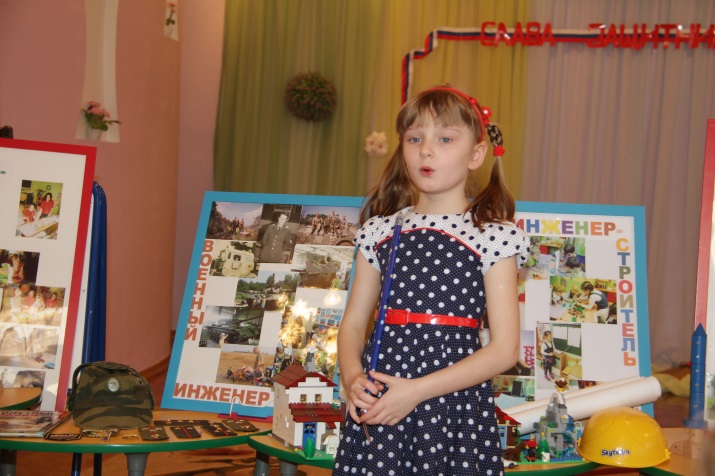 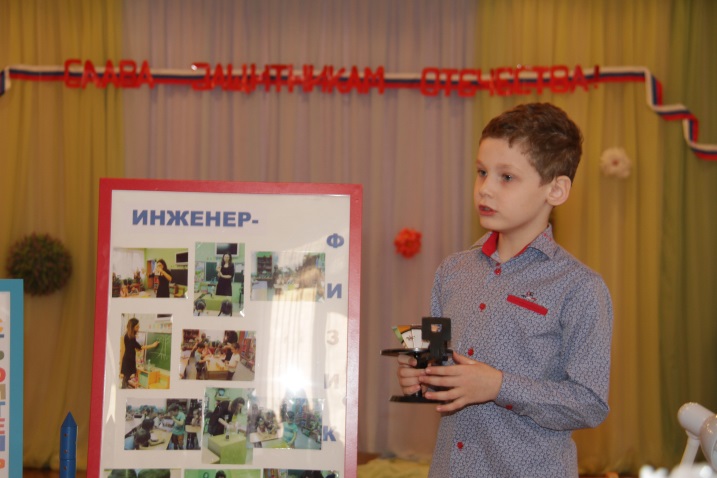 Воспитатель Иванова И.Е. с воспитанниками Чучкаевой Алиной, Провоторовым Виталиком, Рохман Александрой, Милаковой Анастасией представили блок проекта «Инженеры бывают разные», отразив специфику профессий инженера-физика, инженера-строителя, инженера-эколога и военного инженера. Учитель-логопед Воронова Н.Н. с воспитанницей Шапкиной Соней проследили цепочку преемственности «детский сад - школа - ВУЗ» на примере знакомства с профессией ученого. Воспитатели Великанова А.И., Киселкина Г.Л. вместе с воспитанниками Фроловым Игорем, Фураевым Никитой, Иващенко Дарьей, Крючковой Софией, Яшуриным Данилой, Ехвиком Романом, Енисейским Александром рассказали о наиболее интересных событиях в рамках проектов «К звёздам - всей семьёй!» и «Город нашей мечты», продемонстрировали модели ракет и объектов города Протвино, изготовленные в совместном творчестве с родителями.http://mdourossianka.ru/o-nas/httpmdourossianka-ruo-nasdostizheniya-%e2%80%8e/dostizheniya-pedagogov-i-detej В мае 2016 года в МБДОУ «Детский сад №9 «Россиянка» было проведено исследование.Цель: изучение и анализ удовлетворенности сотрудников работой и организацией труда в коллективе, его компонентов.Объект исследования: коллектив МБДОУ «Детский сад №9 «Россиянка». (Сотрудники категорий: старший воспитатель, зам. заведующего по АХЧ, зам. заведующего по безопасности, документовед, воспитатели, учителя-логопеды, педагог-психолог, инструктор по физической культуре, медицинские работники, младшие воспитатели, повара, работники прачечной, вахтеры – 58 человек).Предмет исследования: уровень удовлетворенности работой и организацией труда в трудовом коллективе.Методы исследования:Анкетирование «Удовлетворенность работой и процессом организации труда».Методика А.Ф.Фидлера «Оценка психологической атмосферы в коллективе».Тест-опросник К. Томаса «Изучение личностной предрасположенности к конфликтному поведению».Методика определения стиля руководства трудовым коллективом.Результаты исследования3.1. Условия трудаВ учреждении созданы благоприятные условия для достижения интересов работников в трудовых отношениях.В 2013г. проведена Аттестация рабочих мест по условиям труда. В 2015 году – отчет о проведении специальной оценки условий труда помощников воспитателей.  Имеется паспорт доступности объектов социальной инфраструктуры. Имеется Паспорт антитеррористической защищенности учреждения.Условия труда и организация рабочих мест работников учреждения соответствуют требованиям по устройству рабочих мест, поддержанию температурно-влажного режима и аэроионного состава воздуха рабочей зоны; выполнятся требования относительно режима труда и отдыха работающих, их инструктирования по безопасности и гигиене труда; ведется  соответствующая документация.Созданы условия для приема пищи и отдыха в период установленного перерыва: предоставляется для общего пользования микроволновая печь, комната фитобара, комната психологической разгрузки. Качественный анализ условий труда показал, что необходимыми условиями для успешной профессиональной деятельности сотрудников детского сада являются высокий уровень материально-технического оснащения, благоприятный микроклимат в коллективе, мотивация к профессиональному росту, разные формы поощрения сотрудников.Затрудняющими факторами в работе опрошенные считают увеличение документооборота на фоне сокращения сроков исполнения.  Стабильность кадрового состава также является одним из показателей удовлетворенности работой и процессом организации труда сотрудников.С 1981 года и по сей день работают сотрудники - «первооткрыватели»: воспитатели Фирсова Н.И., Ивушкина М.А., Власова Л.Н., Великанова А.И., повара Саблюкова А.А., Ламзина В.П., Шкуропацкая Л.М., На протяжении более 30 лет трудятся заведующий Глазунова Р.С., воспитатель Иванова И.Е., помощник воспитателя Журавлева А.И., рабочий по стирке белья Дранникова В.П., повар Довгаль Л.Н. медсестра Остапенко Г.Н.3.2.Заработная платаОплата труда работников учреждения производится на основании Постановления Администрации города Протвино №152 от 19.03.2015г. согласно утвержденного штатного расписания и Плана финансово-хозяйственной деятельности, коллективного договора.Расчет доплат стимулирующего характера ведется в соответствии с Положением об оплате труда работников учреждения от 09.10.2015г., положением об установлении доплат стимулирующего характера работникам МБДОУ «Детский сад №9 «Россиянка» от 09.10.2015г. с согласованием первичной профсоюзной организации.Средняя заработная плата педагогических работников составила:в 2014 году – 26 444 рублей;в 2015 году – 35396 рублей;на I квартал 2016г. – 40080 рублей.Отмечается рост заработной платы педагогического персонала. Оплата труда рабочих по учреждению выплачивается в размере 12500 рублей. Анализ анкетирования педагогических работников показал, что вполне удовлетворены заработной платой 97% сотрудников. Анализ ответов опрашиваемых показал, что работников устраивает соотношение заработной платы и условий труда (сокращенная рабочая неделя, отпуск большей продолжительности, дифференцированная система премирования); другая часть сотрудников предпочитает благоприятный микроклимат в коллективе большему денежному вознаграждению за свой труд в другой сфере деятельности. 3.3.Климат в коллективеСистема работы по повышению эффективности труда сотрудников и формирования мотивации к профессиональному росту в учреждении включает следующие направления:-повышение профессионального мастерства;-совершенствование условий труда;-формирование благоприятного микроклимата в коллективе;-стимулирование труда.  С целью повышения профессионального мастерства организуются  конкурсы среди помощников воспитателей, поваров, воспитателей «Лучший по профессии».  Формированию благоприятного климата в коллективе уделяется большое внимание. В детском саду существуют традиции: -заседания клуба «Россиянка» по организации совместного досуга;-«Юбилейная гостиная»;-вокальная группа сотрудников «Россиянка»;-внутренняя радиотрансляция собственных минипередач, музыкальное поздравление сотрудников с днем рождения и важными событиями. С 2013 года под руководством председателя первичной профсоюзной организации Надысевой А.В. организуются поездки в театры, музеи.Эмоциональная поддержка сотрудников в рамках общения в «Психологической гостиной» осуществляется с 2012 года. Данная форма взаимодействия включает: часы психологической разгрузки (фиточай, спокойная музыка, релаксация), профилактическую гимнастику с инструктором по физической культуре «Сохраним осанку» (2013г.), «Дыхательную гимнастику А.Н. Стрельниковой» (2014г.), мастер-классы под руководством специалиста по изодеятельности с элементами арт-терапии «Украшение своими руками»  («Батик» - 2012г., «Елочное украшение»- 2012г., «Бусы в технике валяния» - 2013г., «Браслет из полимерной глины в соляной технике» - 2014г., «Брошь из фоамирана» - 2015г.) семинары-практикумы с использованием психологической разгрузки и обучением приемам и техникам, снижающим риск выгорания («Синдром эмоционального выгорания» - 2013г., «Как справиться с эмоциональным напряжением перед публичным выступлением»- 2014г., «Конфликты в коллективе. Способы их преодоления» -2015).В 2013 году организовано сотрудничество с муниципальным учреждением культуры «Централизованная библиотечная система города Протвино» в форме предоставления литературы на базе дошкольного учреждения. Благоприятный психологический климат, сложившийся в коллективе, удовлетворенность условиями труда и заработной платой оказывает эффективное воздействие не только на психологическое здоровье людей, также влияет на производительность труда, качество выполняемой работы, статичность коллектива. http://mdourossianka.ru/kollektiv/sozdanie-blagopriyatnogo-mikroklimata Отношения с коллегамиОтношения между коллегами характеризуются специфической для совместной деятельности людей атмосферой психического и эмоционального состояния каждого его участника, индивида и зависит от общего состояния окружающих его людей. В свою очередь атмосфера той или иной общности или группы проявляется через характер психической настроенности людей, которая может быть деятельной или созерцательной, жизнерадостной или пессимистичной, целеустремленной или анархичной, будничной или праздничной.С целью определения оценки психологической атмосферы в коллективе использовалась методика А.Ф.Фидлера. Был составлен средний профиль, характеризующий психологическую атмосферу в коллективе. http://mdourossianka.ru/konkurs-luchshij-detskij-sad/informacionnaya-karta-uchastnika/udovletvorennost-rabotoj-i-processom-organizacii-raboty Данные результаты свидетельствуют о том, что по всем показателям, характеризующим психологический климат, в коллективе учреждения получены высокие положительные оценки. Наиболее выраженными признаками в коллективе являются дружелюбие и занимательность.Для профилактики конфликтного поведения среди сотрудников был проведен тест-опросник К. Томаса, который показал, что для большинства сотрудников учреждения в конфликтной ситуации характерна форма поведения – сотрудничество, способствующее гармонизации отношений.Отношения в системе руководства и подчиненияОсновополагающее влияние на эффективность деятельности учреждения, формирование благоприятного микроклимата, мотивации к инновационной и творческой деятельности, удовлетворенность сотрудниками условиями и результатами профессиональной деятельности оказывает руководитель. С целью выявления стиля руководства было проведено исследование стиля руководства трудовым коллективом по методике В.П.Захарова и А.Л.Журавлева «Стиль руководства». Результаты диагностики показали следующее:59% опрошенных сотрудников считают, что в руководстве коллективом используется только коллегиальный компонент, 37% сотрудников отметили в руководстве коллективом коллегиальный компонент с элементами директивного;4% - считают, что в руководстве используется в равной степени коллегиальный и директивный компоненты. Диаграмма. Результаты определения стиля руководства трудовым коллективом (по методике В.П.Захарова и А.Л.Журавлева)Для руководителя свойственно: требовательность и контроль, которые сочетаются с инициативным и творческим подходом к выполняемой работе и сознательным соблюдением дисциплины; стремление делегировать полномочия и разделять ответственность. Демократичность в принятии решений и участие членов коллектива в управлении способствует оптимизации психологического климата, повышению степени удовлетворенности от работы, при этом нет ощущения навязанности решений извне, «сверху».4.1.Статистика посещаемости сайтаСайт учреждения создан в 2012 году. Учет количества посещений осуществляется модератором сайта. Наблюдается положительная динамика роста количества посещений сайта на протяжении с 2012 по 2016 год. Среднее количество посетителей  в день составляет 23.4.2. Отражение имиджа и статуса ДОУ в СМИhttp://mdourossianka.ru/o-nas/smi-o-rossiyanke Публикации в печатных изданияхГазета «ПроТВ №10 (692) от 15.03.2012г., по материалам корреспондентов ПроТВ статья «8 марта – на ура!».Газета «Протвино сегодня» №14 (373) от 11.04.2012г., Алла Воронина, «Рисуем ПРО+Птицы».Газета «Протвино сегодня» №18 (276) от 04.05.2012г., Алла Воронина, статья «На юбилее «Россиянке» станцевали цветы и букашки».Газета «Протвино сегодня» №27 (285) от 13.07.2012г., Светлана Ионова, статья «Человек и оркестр».Газета «ПроТВ» №34 (716) от 30.08.2012г., Елена Маркина, статья «За несколько дней до учебного года».Газета «ПроТВ» №39 (721) от 04.10.2012г., Марина Крюкова, статья «Нелегкая весёлая профессия».Газета «Протвино сегодня» №44 (302) от 09.11.2012г., Светлана Ионова, статья «Россиянка» - победитель конкурса».Газета «Протвино сегодня» №14 (373) от 11.04.2012г., Ирина Александрова «Дискуссии по кандидатам» (Встреча кандидатов в Общественную палату с трудовым коллективом детского сада №9 «Россиянка»)Газета «Протвино сегодня» №35 (293) от 07.09.2012г., Светлана Ионова, статья «Лучшим садом года признали «Россиянку».Газета «Протвино сегодня» №35 (293) от 07.09.2012г., Светлана Ионова, статья «Августовская педагогическая конференция».Газета «Протвино сегодня» №39 (297) от 05.10.2012г., Светлана Ионова, статья «День воспитателя и всех дошкольных работников».Газета «ПроТВ» №18 (327) от 17.05.2013г., Ирина Александрова, статья «Семь футов под килем, Протвино!».Газета «Протвино сегодня» №14 (373) от 11.04.2014г., Алла Воронина, статья «Рисуем «ПРО+Птицы».Газета «Наше Протвино» №12 от 24.05.2014г., М.Полетаева, статья «Мой любимый детский сад».Газета «Протвино сегодня» №38 (397) от 03.10. 2014г., Светлана Ионова, статья «Торжественным маршем – к детскому саду».Ссылка на сайт: http://mdourossianka.ru/o-nas/smi-o-rossiyankeСайт «Обзор газет»: http://www.liveinternet.ru/users/rewiever/post332109049Сборник приказов и документов Министерства образования и науки «Вестник Образования России»Программа Межрегионального семинара "Мы - дети наукограда" IV Форума "Созвездия наукоградов"  http://vestniknews.ru/index.php?option=com_content&task=view&id=1202&Itemid=86Сайт Союза развития наукоградов России.http://terrasapiens.ru/competitions2011/legatee2011/Анонс Всероссийского конкурса на призы Союза развития наукоградов России – 2011"Мы наследники Наукограда"В состав экспертной группы по номинации «Три поколения» входит заведующий Глазунова Р.С. как основатель слогана данной номинации.Печатное издание «Созвездие наукоградов. Молодежные научно-образовательные проекты» Союза развития наукоградов России./М.И. Кузнецов, Н.В. Волчкова, И.И.Мельникова и др.; Под общей редакцией академика РАЕН М.И. Кузнецова- М.: Научно-информационное агентство "TERRA SAPIENS Московия",2011. - 64 с.: ил.Стр.25. Лауреаты конкурсов на приз Союза развития наукоградов РоссииДиплом 2 степениТворческий коллектив МДОУ ЦРР детский сад № 9 г. Жуковский (ошибка, правильно – г.Протвино)Р.С. Глазунова (руководитель), О.А. Барановская, И.Е. Иванова, О.Л.Кубик, Т.К. Лим, Л.Ю.Стрелкова. Проект "Три поколения"http://www.naukograds.ru/media/MI.PDF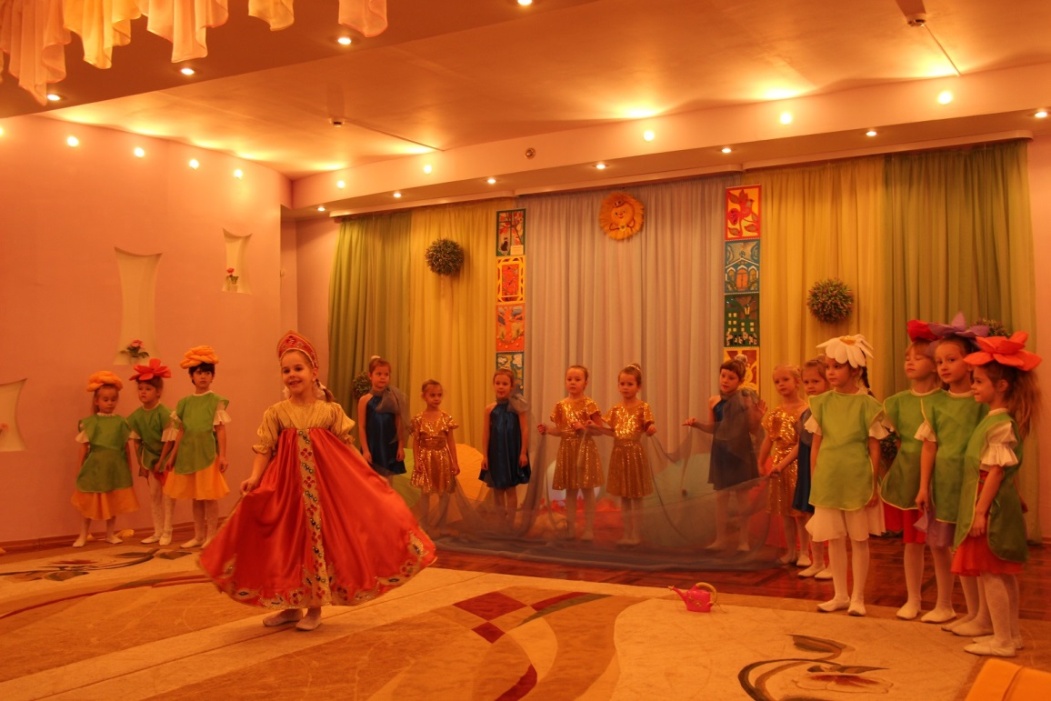 Информационная программа «Обзор дня» на телеканалах   "ТНТ-ОКНО" И "ПРоТВ-Подмосковье":http://www.serptv.ruЯнварь-2013 Победитель областного конкурса воспитательных систем 01-02-2013 Лучший воспитательАпрель-2013 Человек труда воспитатель Надысева А.В.Апрель-2013 Праздник «В гостях у светофора» с инспектором по ГИБДД27-09-2013 День воспитателя19-02-2014 Конкурс «Удалец-молодец!»26-09-2014 День воспитателя26-11-2014 Межрегиональный семинар «Традиции и инновации»23-01-2015 Воспитатель годаСсылка на сайт (некоторые репортажи): http://mdourossianka.ru/o-nas/smi-o-rossiyankeСсылки на видео для размещения на сайте.Новогодний утренник 2015 (д/с "Россиянка",Протвино https://www.youtube.com/watch?v=qYJHaEaRU5UГолубев-депутат.рфhttp://голубев-депутат.рф/index.php?view=video&page=1НГ 2016 ясли (13 группа) д\с Россиянкаhttps://www.youtube.com/watch?v=uqzZPKVN7M4Сказка ВОЛК И 7 КОЗЛЯТ (14 группа,РОССИЯНКА,20.11.2015)https://www.youtube.com/watch?v=bl7p33Nj_MA8 марта 2015 (14 группа)https://www.youtube.com/watch?v=4bv1QCaysO48 МАРТА 2015 (10 группа)https://www.youtube.com/watch?v=QQbZc4MWI7YАндрей Голубев знакомиться с образовательной системой Протвино.https://www.youtube.com/watch?v=h_iXLFFpOlEПрививать и развивать- духовные и культурно нарвственные качества в человеке необходимо с самого детства.https://vk.com/videos-51900581?z=video-51900581_456239222%2Fclub51900581%2Calbum-51900581%2Fpl_-51900581В прошедшее воскресенье все православные верующие отмечали большой праздник - Вербное воскресенье900581_456239236%2Fclub51900581%2Calbum-51900581%2Fpl_-51900581На базе протвинского детского сада №9 «Россиянка» в течении двух дней прошел региональный педагогический марафон.https://vk.com/videos-51900581?offset=21&z=video-51900581_456239171%2Fclub51900581%2Calbum-51900581%2Fpl_-51900581ПРОТВИНСКИЕ ПОЛИЦЕЙСКИЕ ОРГАНИЗОВАЛИ ЭКСКУРСИЮ ДЛЯ ДЕТЕЙhttp://proprotvino.ru/news/protvino/protvinskie_pol/?sphrase_id=1278Депутат Мособлдумы считает протвинский ЦМИ одним из лучших молодежных учреждений областиhttp://inprotvino.ru/multimedia/novosti/novosti/15-04-2016-12-12-48-deputat-mosobldumy-schitaet-protvinskiy-tsmi-odnim/?sphrase_id=1966031В Протвино отметили Международный День учителяhttp://inprotvino.ru/multimedia/novosti/novosti/07-10-2015-11-44-46-v-protvino-otmetili-mezhdunarodnyy-den-uchitelya/#undefinedПервые, кто дарит знанияhttp://inprotvino.ru/multimedia/novosti/novosti/02-10-2015-11-14-26-pervye-kto-darit-znaniya/?sphrase_id=1966031В Протвино отметили День дошкольного работникаhttp://inprotvino.ru/multimedia/novosti/novosti/28-09-2015-14-14-41-v-protvino-otmetili-den-doshkolnogo-rabotnika/?sphrase_id=1966031Прокуратура познакомила протвинских детей с ПДДhttp://inprotvino.ru/multimedia/novosti/novosti/24-09-2015-11-33-26-prokuratura-poznakomila-protvinskikh-detey-s-pdd/#undefinedПротвинская школа вошла в рейтинг лучших по областиhttp://inprotvino.ru/multimedia/novosti/novosti/28-08-2015-12-24-49-protvinskaya-shkola-voshla-v-reyting-luchshikh-po-/?sphrase_id=1966031 Протвинская компания бесплатно установила новые окна в детском садуhttp://inprotvino.ru/multimedia/novosti/novosti/22-07-2015-12-26-40-protvinskaya-kompaniya-besplatno-ustanovila-novye-/В протвинском детсаду прошел межрегиональный семинарhttp://inprotvino.ru/multimedia/novosti/novosti/05-12-2014-13-34-18-v-protvinskom-detsadu-proshel-mezhregionalnyy-semi/( https://vk.com/videos-51900581?offset=21&z=video-51900581_456239152%2Fclub51900581%2Calbum-51900581%2Fpl_-51900581 )4.3. Признание заслуг и вклада ДОУ в развитие местного сообществаМуниципальный уровеньМБДОУ «Детский сад №9 «Россиянка» является победителем муниципального рейтинга, проводимого  управлением образования и науки Администрации города Протвино по итогам работы за 2011 – 2012,  2012 – 2013, 2013 – 2014  учебные годы как «Лучшее муниципальное бюджетное дошкольное учреждение муниципальной системы образования города Протвино».Региональный уровень2013г. – Работа учреждения отмечена Благодарственным письмом Председателя Московской областной Думы Брынцалова И.Ю. за большой вклад в развитие дошкольного образования в Московской области и высокое педагогическое мастерство.2014г. – Победитель областного конкурса дошкольных образовательных организаций муниципальных образований Московской области на присвоение статуса «Региональной инновационной площадки». 2014г. – Победитель II Всероссийского конкурса «Восемь жемчужин дошкольного образования – 2014» в номинации «Лучший детский сад наукоградов».2015г. – Победитель III Всероссийского конкурса «Восемь жемчужин дошкольного образования – 2015» в номинации «Растим инженера, начиная с детского сада. Конкурс под эгидой Ассоциации лучших ДОО и педагогов».2016г. – Благодарность Губернатора Московской области А. Ю.Воробьева.http://mdourossianka.ru/o-nas/httpmdourossianka-ruo-nasdostizheniya-%e2%80%8e В учреждении разработана программа развития на 2013-2018 годы «Индивидуализация и социализация как основные пути развития ребенка в современном мире»http://mdourossianka.ru/wp-content/uploads/2014/06/Программа-развития-МБДОУ-9-на-13-18-год1.pdf5.1.Материально-техническое обеспечениеЗдание учреждения 1981 года постройки, строение кирпичное, двухэтажное.  Общая площадь – 3813,40кв.м.Земельный участок площадью 16500 кв.м.Территория детского сада занимает 14590 кв.м. Территория дошкольного учреждения  озеленена,  разбиты цветники и клумбы, огород, элементы сада. Территория детского сада ограждена забором. Детский сад  имеет все виды благоустройства: водопровод,  канализацию, централизованное водяное отопление. Все прогулочные площадки оснащены малыми архитектурными формами и другим крупно-габаритным игровым оборудованием. На территории создан летний оздоровительный комплекс (плескательный бассейн и «Тропа здоровья»), зона творческого развития, спортивная площадка «Школа мяча».http://mdourossianka.ru/usloviya/territoriya В дошкольном учреждении функционирует 12 групп. Все групповые помещения оборудованы необходимой мебелью и  учебно-дидактическими пособиями. В целях совершенствования условий обеспечивающих качество дошкольного образования в учреждении планомерно осуществляется   обновление материально-технической базы учреждения. Основными направлениями совершенствования материально-технической базы в рамках Программы развития учреждения является:ежегодное обеспечение готовности ДОУ к новому учебному году;оснащение учреждения современной мебелью и технологическим оборудованием для пищеблока и прачечной;приобретение крупно-габаритного игрового, дидактического и спортивного оборудования;оборудование игровых прогулочных площадок;обеспечение доступа к информационным системам и информационно-телекоммуникационным сетям.В учреждении разработаны Паспорта групп, которые воссоздают общую картину материально - технической базы каждой группы и позволяют планировать планомерно работу по дальнейшему ее совершенствованию. В настоящее время в нашем дошкольном учреждении во всех возрастных группах вычленяются центры активности с учетом возраста и реальной возможностью ориентации ребенка на зону ближайшего развития. Тщательно продумывается и создается развивающая среда, побуждающая ребёнка к исследованию, проявлению инициативы и творчества, что в соответствии с ФГОС дошкольного образования позволяет воспитателю: - обеспечить выбор каждым ребенком деятельности по интересам; - дает возможность ребенку взаимодействовать со сверстниками или действовать индивидуально;  - позволяет на уровне самостоятельности освоить (закрепить, апробировать) материал, изучаемый в совместной деятельности со взрослым.В дошкольных группах созданы центры активности с целью реализации деятельностного подхода в соответствии с ФГОС ДО. В дошкольном учреждении в методическом кабинете оборудованы три рабочих места для педагогов с обеспечением доступа к информационным системам.В музыкальном зале, в центре творческого развития, в эколого – информационном центре установлено интерактивное оборудование для проведения занятий с детьми, семинаров, конференций.http://mdourossianka.ru/usloviya/obrazovatelnaya-sreda/obrazovatelnaya-sreda Таблица3. Инфраструктура учреждения5.2.Развитие кадрового потенциалаКадровое обеспечение воспитательно-учебного процессаРуководитель образовательного учреждения: Глазунова Римма Сергеевна, имеет высшую квалификационную категорию, Отличник народного образования, Заслуженный работник образования Московской области.Администрацию учреждения составляют заместитель заведующего по безопасности и заместитель заведующего по административно-хозяйственной работе.Педагогический коллектив составляют 32 педагогических работника:  24 воспитателя, старший воспитатель, 3 музыкальных руководителя, 2 учителя-логопеда, инструктор по физической культуре, педагог-психолог.Таблица 4. Образование педагогических работниковДиаграмма. Динамика кадрового потенциала педагогических работников по уровню образования за три  учебных года (в %)Вывод: по сравнению с 2013 наблюдается рост количества педагогов с высшим профессиональным образованием на 13%.Таблица5. Квалификация педагогических работниковДиаграмма. Динамика кадрового потенциала педагогических работников по уровню квалификации за три учебных года (в%)Мониторинг уровня квалификации педагогов показывает, что доля  педагогического состава с высшей квалификационной категорией существенно повысилась в 2016 году по сравнению с 2013 годом:  на 28%.  На 01.06.2016г. доля педагогов с высшей квалификационной категорией   составляет 28%.  В учреждении сложился высокопрофессиональный педагогический коллектив, обладающий большим творческим потенциалом.В программе развития МБДОУ д/с №9 «Россиянка» разработана система эффективного развития кадрового потенциала.5.3.Наличие системы научно-методического обеспеченияВ условиях обновления подходов к процессу образования дошкольников система методической поддержки учреждения ориентирована на использование научного руководства в освоении педагогическими работниками новых технологий, реформировании содержания и планирования образования, организации непрерывной системы повышения квалификации.С 2010г. осуществляется сотрудничество с «Союзом развития наукоградов России».С 2010г. МБДОУ «Детский сад №9 «Россиянка» является  методическим центром  Образовательной системы «Школа 2100». С 2013 года ведется сотрудничество с Ассоциацией дошкольных образовательных организаций Московской области.С 2015 года осуществляется сотрудничество с Ассоциацией лучших дошкольных организаций и педагогов России.Таблица6. Участие в экспериментальной и инновационной деятельностиОрганизация и участие в мероприятиях по распространению педагогического опытаВыступления на научно-практических конференциях, педагогических чтениях, семинарах, методических объединениях Федеральный уровень27.06.2013г.-VII Международная научно-практической конференции «Информационные и коммуникационные технологии в образовании, науке и производстве»; г.Протвино, доклад «Решение проблемы непрерывного образования между дошкольным и начальным образованием» (старший воспитатель Барановская О.А.).23.04.2014г. - IV Всероссийская научно-практическая конференция  «Современное непрерывное образование и инновационное развитие», г.Серпухов, МОУ «Институт инженерной физики», доклад «Стратегия преемственности дошкольного и начального образования в рамках участия в Федеральном эксперименте Минобрнауки России и учебно-методического центра Образовательной системы «Школа 2100»  (старший воспитатель Барановская О.А.).19.11.2013г.- Семинар-совещание «Созвездие наукоградов», г.Москва, АПК и ППРО, доклад «Проект «Три поколения» в нравственно-патриотическом воспитании детей» (заведующий Глазунова Р.С.)27.09.2014г. – Выступление на заседании Учредительной конференции «Ассоциации лучших дошкольных образовательных организаций и педагогов» (партнерство – «Вестник образования») по теме «Патриотическое воспитание дошкольников в проекте «Мы – дети наукограда», МПГУ г.Москва (заведующий Глазунова Р.С., воспитатель Кухар А.П.).17.10.2014г.- Выступление на Международной научно-практической конференции «Нестандартные стандарты дошкольного образования: Мир, Россия, Московия» по теме «Инновационный проект «Мы – дети наукограда»,  г.Москва, Дом правительства Московской области (заведующий Глазунова Р.С., старший воспитатель Барановская О.А.).Выступление на заседании круглого стола «Педагогические технологии дошкольного образования в свете реализации ФГОС дошкольного образования» 17.10.2015г. – Выступление на заседании круглого стола «Разработки сотрудников Ассоциации лучших ДОО и педагогов и эскизы проектов участников инновационной игры «Ребенок в высокотехнологичном обществе», АПК и ППРО, г.Москва (старший воспитатель Барановская О.А., воспитатель Костюк Т.В.).23.03.2016г. – Выступление на межрегиональном семинаре по теме «Проект «Инженеры бывают разные», г.Троицк (воспитатель Костюк Т.В.)Региональный уровень25.04.2013г. - Круглый стол «Панорама воспитательных систем образовательных учреждений Московской области», г.Москва, ГБОУ ВПО МО Академия социального управления, доклад «Модель воспитательной системы дошкольного учреждения «Три поколения». Демонстрация видеофильма о воспитательной системе в детском саду «Россиянка». (заведующий Глазунова Р.С., старший воспитатель Барановская О.А.).31.03.2015г. - Зональный Педагогический фестиваль инновационных идей по теме «Сотрудничество образовательных организаций по преемственности дошкольного, начального и общего образования в рамках реализации ФГОС». Доклад «Инновационный проект «Мы - наследники наукограда». Барановская О.А., учитель-логопед Воронова Н.Н. 16.06.2015г. - Региональная конференция «Результаты и эффекты деятельности РИП в системе дошкольного образования Московской области О; МОЦентр ДО, МГОГИ, г.Орехово- Зуево. Заведующий Глазунова Р.С. выступила с докладом «Инновационный проект «Мы - дети  наукограда».Муниципальный уровень03.12.2013г.  - Методический семинар «Особенности выбора и реализации учебных программ различных уровней, в том числе расширенного и профильного, программ элективных курсов и дополнительного образования»; г.Протвино, МБОУ «Гимназия», проведение совместного объединения педагогов гимназии и детского сада по проблемам преемственности технологий образования в рамках федерального эксперимента. Выступили: Барановская О.А., педагог-психолог Забелина О.А., учитель-логопед Воронова Н.Н., воспитатели Еремизина А.В., Дмитриева Е.Н.15.04.2014г.- Городской семинар «Инновационные технологии в образовании», г.Протвино, МБОУ Лицей №2; мастер-классы провели Барановская О.А., музыкальный руководитель Стрелкова Л.Ю., воспитатели Еремизина А.В., Костюк Т.В., Дмитриева Е.Н., Надысева А.В.29.04.2015г. - Муниципальный методический семинар «Актуальные вопросы внедрения ФГОС ДО, НОО, ООО», МБОУ «Гимназия». Выступили: Барановская О.А., инструктор по физической культуре Спиридонова Н.В., учитель-логопед Воронова Н.Н., воспитатель Костюк Т.В.Организация и проведение семинаров, мастер-классов педагогических и руководящих работников19.02.2014г. Региональный семинар “Активизация работы с семьями воспитанников посредством участия в проекте «Три поколения». Конкурс для мальчиков «Удалец - молодец!»”.25.11.2014г. -  Межрегиональный семинар в рамках IV форума «Созвездие наукоградов» по теме «Традиции и инновации. Проекты «Три поколения и «Мы – дети наукограда»; г.Протвино, МБДОУ д/с №9 «Россиянка».07.04.2015г. Муниципальный методический марафон «Проектная деятельность воспитанников ДОУ г.Протвино - 2015», выступили с докладами и показали мероприятия образовательной и творческой деятельности 21 педагогический работник.11 и 12 апреля 2016г. – региональный педагогический марафон «Комплексный подход к организации образовательного процесса в ДОУ в контексте ФГОС дошкольного образования».5.4. Информационно-коммуникационные технологииИмеющееся в учреждении информационное обеспечение образовательного процесса (раздел 6.1.) позволяет в электронной форме:проводить образовательную деятельность с воспитанниками с использованием методического обеспечения для интерактивного оборудования, презентаций, слайд-шоу, учебных видеофильмов;управлять образовательным процессом: оформлять документы (приказы, отчёты и т.д.) используются офисные программы (MicrosoftWord, Excel, Publisher, PowerPoint), осуществлять электронный документооборот, сопровождать переписки с внешними организациями, физическими лицами, хранить в базе данных различную информацию;создавать и редактировать электронные таблицы, тексты и презентации;использовать интерактивные дидактические материалы, образовательные ресурсы:проводить мониторинг и фиксировать ход образовательного процесса и результаты освоения основной общеобразовательной программы дошкольного образования;осуществлять взаимодействие между участниками образовательного процесса, в том числе интерактивное (посредством локальных и глобальных сетей), использование данных, формируемых в ходе образовательного процесса для решения задач управления образовательной деятельностью: у дошкольного учреждения имеется электронный почтовый адрес - www.mdourossianka@ mail.ru, зарегистрированный официальный web-сайт дошкольного образовательного учреждения (адрес сайта www.mdourossianka.ru). Кроме того в учреждении функционирует внутренний почтовый ящик mbdourossianka@mail.ru для педагогов с целью предоставления администрацией информации по повышению квалификации, участию в конкурсах и для взаимообмена педагогами методическими материалами. 6.1. Инновации в управленииПорядок управления реализацией программыРазвивающееся управление реализацией программы конструируется по матричной структуре. Сотрудники педагогического процесса объединяются в группы (методические объединения, рабочие и творческие группы) для внедрения конкретных проектов, составляющих программу развития учреждения в рамках единой концепции. Общее руководство развитием учреждения осуществляет заведующий.Педагогический совет  активно участвует в реализации программы развития детского сада. Творческие и рабочие группы создаются из числа педагогов учреждения на выборной основе и работают по конкретной задаче или  направлению (проекту) реализации Программы. Структура внутреннего управления по реализации программы развития МБДОУ «Детский сад №9 «Россиянка»6.2. Инновации в содержанииВ учреждении наряду с логопедическими группами существуют общеразвивающие и группы с приоритетными направлениями работы в области интеллектуального и творческого развития детей. Особенности содержания Образовательной программы учреждения: использование пособий Ломоносовской школы «Для одарённых детей» на занятиях по развитию речи и ознакомлению с окружающим миром, Куревиной О.А. «Синтез искусств», Петерсон Л.Г. по математическому развитию позволяет педагогам раскрыть индивидуальный творческий потенциал каждого ребёнка. Основное условие, которое должно соблюдаться на занятиях – создание психологической атмосферы принятия творчества.В детском саду составлено годовое планирование тем проектов. Темы проектов разработаны в соответствии с программным содержанием, учетом направлений работы педагогов группы, интересов детей, предложений родителей. В рамках проектов планируется исследовательская деятельность, включающая проведение элементарных опытов и экспериментов, наблюдения и экскурсии, а также другие виды деятельности, относящиеся к активным способам познания окружающей действительности.Педагогические работники, которые разрабатывают программы, проекты, осуществляют творческие подходы при взаимодействии с воспитанниками. Педагоги группы №12 «Почемучки» разработали рабочие программы по математическому развитию, опытно-исследовательской деятельности, проекты по нравственно-патриотическому воспитанию. В группе №10 «Родничок» воспитатели умело сочетают технологии Марии Монтессори и Образовательной системы «Детский сад 2100».  Художественные продукты творчества на высоком уровне демонстрируют воспитанники группы №9, 11 и 14, что является следствием реализации воспитателями рабочих программ по изодеятельности и ручному труду. Специфика работы группы №8 «Солнышко» составляет разработку рабочих программ по следующим направлениям: «Живое слово» (речевое развитие), «Умные пальчики» (подготовка руки к письму на основе конструирования по лекалам и линейкам), «Капитошки» (театральная студия).На базе учреждения функционируют кружки: хоровой «Веселые нотки», по ритмике «Любим танцевать», фольклорный «Россиянка», технического моделирования «Самоделкин», экологического воспитания «Росинка», патриотического воспитания «Юный гражданин», секция теквандо.6.3. Инновации в технологияхВ учреждении разработан и апробирован инновационный проект «Мы - дети наукограда». Содержание образовательного проекта «Мы – дети наукограда» включает технологию ознакомления дошкольников с трудом взрослых в социально-культурной среде наукограда, при этом ориентируется на взаимодействие с семьями воспитанников и социумом города.  Система социального взаимодействия включает механизм преемственности «детский сад-школа-ВУЗ», где ребёнок выступает в роли непосредственного участника коллектива при тесном сотрудничестве семьи, образовательных учреждений и социальных институтов города.http://mdourossianka.ru/deyatelnost/eksperimentalnaya-i-innovacionnaya-deyatelnost/regionalnaya-innovacionnaya-ploshhadkaЦель – системное формирование у дошкольника интереса к профессиональному миру, развитие кругозора, обогащение социального опыта, который проявляется в заинтересованности детей в ознакомлении с трудом взрослых, установке положительного отношения к разным видам труда,  игровой деятельности.Задачи: - формирование социально-коммуникативных компетенций воспитанников, знакомство с профессиями в процессе организации экскурсионной деятельности на предприятия города;-активное вовлечение семьи в совместную деятельность с ребенком, повышение педагогической компетенции родителей воспитанников и педагогов;-совершенствование путей, механизмов и форм взаимодействия с образовательными и социальными учреждениями наукограда.Планирование, составленное с учётом интересов детей, запросов родителей позволяет добиться высокой заинтересованности всех участников образовательного процесса, что положительно сказывается как на результатах образовательной деятельности, так и на микроклимате группы. Работа в данном направлении отвечает задачам образовательной области «Социально-коммуникативное развитие» ФГОС дошкольного образования, что определяет её актуальность в свете современных подходов.  Результаты и эффекты реализации проекта-рост качества образовательного процесса;-повышение педагогической компетенции педагогов и родителей воспитанников;	-повышение роли семей и общественности в образовательном процессе учреждения.Готовый инновационный продукт, предлагаемый к распространению:Методическое пособие по знакомству детей дошкольного возраста с миром профессий «Мы – дети наукограда»6.4. Инновации в информационном обеспеченииФункционирование информационной образовательной среды в дошкольном образовательном учреждении для организации процесса управления, методической и педагогической деятельности обеспечивается техническими и аппаратными средствами, сетевыми и коммуникационными устройствами:Технические и аппаратные средства: 8 персональных компьютеров + 2 ноутбука. Из них:3 персональных компьютера для управленческой деятельности;2 компьютера находятся в свободном доступе для работы педагогов;3 персональных компьютеров для методической и педагогической деятельности;3 принтера ч/б;1 копировальный аппарат;2телефон/факс;2 МФУ;1 видеокамера;интерактивная мультимедийная система (проектор, экран, компьютер, планшет и т.д.)мультимедийная система (проектор, экран).Сетевые и коммуникационные устройства:на 6 компьютерах имеется выход в интернет;на 6 персональных компьютерах возможно использование электронной почты;Программные средства:Установленные операционные системы:на 1 компьютере установлена операционная система «WindowsXP»;на 7 компьютерах - «Windows 7»;Автоматизированные программные продукт:ИАС «АВЕРС».Использование интернет порталов, сайтов:- ЕКС «Электронный детский сад»;- ЕАСУЗ;- www.bas.gov.ru.6.5. Инновации, обеспечивающие открытость, сетевое взаимодействиеСтруктура сети МБДОУ «Детский сад №9 «Россиянка» включает несколько линий взаимодействия, сложившихся на протяжении многолетнего сотрудничества с   образовательными, общественными, научными организации города и регионов, а именно:Линия научно-методического сопровождения включает организации, обеспечивающие поддержку в разработке и освоении образовательных технологий, осуществляющие обучение педагогических работников, решающие задачи организации мероприятий по распространению инновационного опыта.Линия взаимодействия с образовательными учреждениями города включает прежде всего дошкольные учреждения и школы. Партнерство выражается в активном участии в деятельности городских методических объединений воспитателей и специалистов, проведении мероприятий по трансляции лучших педагогических практик, особой организации информационных потоков внутри учреждения и вне его, в переходе к социальному позиционированию учреждения в сфере дошкольного образования, в том числе через анализ своих сильных и слабых сторон и определение перспективного плана развития и т.п.Линия взаимодействия с общественными организациями, предприятиями в проектной деятельности включает три глобальных и интересных с точки зрения взаимодействия участников проекта:-проект по нравственно-патриотическому воспитанию детей «Три поколения» объединяет:  •	Совет ветеранов Великой Отечественной войны и труда города Протвино;•	Всероссийская организация воинов-интернационалистов  «Боевое братство»;•	Выставочный зал поисково-исследовательского отряда «Мемориал»;•	Серпуховское казачье станичное общество;•	Класс МЧС МОУ СОШ №3;•	Отдел воинского учета и военно-патриотического воспитания молодежи  Администрации  г.Протвино.Проект «Мы – дети наукограда» включает:•	Семьи воспитанников;•	МБОУ «Гимназия»;•	Филиал «Протвино» Международного университета природы, общества и человека «Дубна»;•	ЗАО Протвинский опытный завод «Прогресс»;•	Учреждения дополнительного образования города: музыкальная школа, художественная школа, детско-юношеский центр «Горизонт»; детско-юношеские спортивные школы;•	Представители МЧС, МВД, ГИБДД города;•	Государственный профессиональный лицей №57;•	Централизованная библиотечная система;•	Историко-краеведческий музей г.Протвино;•	Выставочный центр г.Протвино•	Центр молодежных инициатив.Взаимодействие участников сети организуется посредством различных форм. Представим наиболее интересные из них.Пример 1В МБДОУ д/с №9 «Россиянка» 25 ноября 2014 года прошел межрегиональный семинар «Традиции и инновации. Проекты «Три поколения» и «Мы – дети наукограда», который объединил в своей работе представителей образовательных и общественных организаций города и регионов.На этом семинаре принимали участие образовательные и научные организации. Взаимодействие этих научных сообществ способствовало возникновению новых связей между участниками семинара и явилось новым шагом в повышении статуса дошкольного образования.Пример 2Ежегодно на протяжении более 25 лет в учреждении проводятся «Встречи трех поколений», на которых присутствуют ветераны Великой Отечественной войны и труда, воины срочной службы и запаса, участники локальных войн, ученики класса МЧС МБОУ «СОШ №3», представители  Станичного казачьего общества г.Серпухова, члены поискового отряда «Мемориал», участник клуба Серпуховской дружины богатырей, градостроители. Слоган «Три поколения» мы трактуем широко – это дети, посещающие детский сад, трудоспособное население города (педагоги, родители, сотрудники предприятий) и люди пенсионного возраста.Вместе с родителями  воспитанников участвуем в акциях «Твори добро», оказывая заботу и внимание пожилым жителям микрорайона, взаимодействуем с Тарусским домом – интернатом, фондом «Подари жизнь», благодаря чему дети получают самые главные уроки в жизни – милосердия, добра, любви. Пример 3Взаимодействие с образовательными учреждениями города по исследованию вопроса «Как стать ученым» в рамках проекта «Мы – дети наукограда» (октябрь – ноябрь 2015г.)Этапы технологии по ознакомлению с профессией ученого.1. Встреча с сотрудником Института физики высоких энергий, доктором физико-математических наук Шапкиным М.М., папой воспитанницы подготовительной к школе группы  Шапкиной Сони, для ознакомления детей с профессией «ученый – физик». 2. Беседа «Как стать ученым?», определение последовательности образовательных ступенек «детский сад – школа – институт».3. Экскурсия в МБОУ «Гимназия», где учитель физики Зверева Наталья Семёновна провела занимательный урок, включающий опыты, наблюдение, просмотр видеофильма о радуге. 4.Экскурсия в практическую лабораторию филиала Протвино Международного университета природы, общества и человека  «Дубна», где сотрудник Валерий Аркадьевич показал детям станки, на которых изготавливают сложные детали, а потом из них собирают разные механизмы и роботов.5.Встреча с директором Международного университета природы, общества и человека «Дубна» Евсиковым Александром Александровичем.6. Выступление с презентацией проекта «Знакомимся с профессией учёного» воспитанницы-дочери учёного Шапкиной Софии на зональном Фестивале педагогических идей «Сотрудничество образовательных организаций по преемственности дошкольного, начального и общего образования в рамках реализации ФГОС» в с.Липицы.Социальный институтФорма обратной связиВзаимодействиеРоссийское общество социологов, Московское областное отделениеОтзывУчастие в исследовании социального статуса воспитателя (анкетирование).Презентация опыта работы учреждения на заседаниях общества.Совет ветеранов Великой Отечественной войны и труда города Протвино;Благодарственное письмоЕжегодное проведение патриотической акции «Встреча трех поколений» в честь Дня Победы с участием детей, ветеранов войны и труда, участников локальных конфликтов.Ежегодное участие в муниципальной благотворительной акции «Подари добро» по сбору продуктов питания для ветеранов Великой Отечественной войны.Приглашение ветеранов Великой Отечественной войны и труда на конкурс для мальчиков  нравственно-патриотического содержания «Удалец-молодец!» (2012, 2014, 2016г.).Отдел военного учета и военно- патриотического воспитания молодежи Администрации г.ПротвиноБлагодарность АдминистрацииГрамота участникаВыступление детей на городском мероприятии «День призывника» на Рубеже боевой обороны города. Участие учреждения в городском смотре  музеев и музейных экспозиций, посвященных теме Великой Отечественной войны (2015г.).Участие в жюри спортивно-патриотического праздника в честь Дня защитника Отечества «Здравия желаем!» (2012г., 2015г., 2016г.).Муниципальное учреждение «Центр молодежных инициатив»Грамота участникаЕжегодное участие в мероприятиях:-семейные старты «Здоровому все здорово!» в рамках декады здоровья «Выбери свободу – выбери НЕзависимость» (2014-2016гг.);-акция «Бессмертный полк» (2014г., 2015г., 2016г.);-ежегодный торжественный митинг в честь Дня Победы на Рубеже обороны;-участие в концерте в честь Дня Победы (2015г.);-ежегодное костюмированное шествие семей в честь Дня города Протвино;-ежегодные тематические акции нравственно-патриотической направленности («Олимпиада», «Георгиевская ленточка», «Акция добра» и др.)Муниципальное бюджетное образовательное учреждение «Гимназия»Справка о  совместной работе Экскурсии в начальную школу гимназии, знакомство с учителем.Экскурсия в кабинеты физики, химии, биологии с целью формирования интереса к познанию окружающего мира, знакомства с научными профессиями биолога, физика, химика.Зрительское участие детей подготовительных групп в научно-практической конференции первоклассников по защите проектов «Коллекции».Совместное участие педагогов в экспериментальной деятельности.Протвинский филиал Губернского профессионального колледжа ОтзывЭкскурсии в мастерские и учебные классы лицея.Ежегодное выступление воспитанников на  празднике учащихся колледжа «Последний звонок».Учреждения дополнительного образования города: музыкальная школа, художественная школа, детско-юношеский центр «Горизонт»; детско-юношеские спортивные школы.ОтзывыЭкскурсии в учреждения дополнительного образования.Проведение творческих встреч с преподавателями и учащимися музыкальной школы, знакомство с музыкальными инструментами, организация концертов на базе детского сада.Участие в соревнованиях и выступления с концертными номерами в городской спортивной школе.Рекомендации родителям воспитанников, проявляющих способности о записи в учреждение дополнительного образования.Открытое акционерное общество «Протвинский опытный завод «Прогресс»БлагодарностьЭкскурсии воспитанников детского сада на завод, знакомство с рабочими и инженерными специальностями.Ежегодное участие педагогов и детей в выездных концертах для ветеранов и сотрудников завода, посвященных 8 Марта и Дню Победы.Участие сотрудников завода «Прогресс»  в мероприятиях детского сада «Встречи трех поколений».Закрытое  акционерное общество «Научно-производственное объединение «Турботехника»БлагодарностьЭкскурсии воспитанников детского сада на завод, знакомство с рабочими и инженерными специальностями.Участие педагогов и детей в выездных концертах для сотрудников завода, посвященных Дню Победы (2013-2015гг.)Благотворительный фонд «Подари жизнь»Благодарственное письмоИзготовление творческих  работ для участия в выставках-распродажах на благотворительных ярмарках в г.Москве.№ПоказателиИндикаторыУчастие родителей воспитанников в воспитательно-образовательной деятельности учреждения.Увеличение доли родителей, участвующих в организации воспитательно-образовательного процесса на уровне детского сада.Увеличение количества совместных с родителями акций и мероприятий по тематическим направлениям воспитательной работы.Увеличение доли родителей, принимающих участие в совместных воспитательных и образовательных мероприятиях.Оценка деятельности выражается в грамотах и благодарностях администрации учреждения и педагогов по итогам мероприятий.Участие родителей в проектной деятельности воспитанников старшего дошкольного возраста.Увеличение доли родителей, принимающих участие в проектной деятельности воспитанников.Наличие родителей, проявляющих инициативу в организации персональных тематических выставок детей.Увеличение доли семей, проявляющих инициативу и личное участие при проведении итогового мероприятия проекта.Результаты:2013-2014: из 5 групп старшего дошкольного возраста – 63% родителей.2014-2015:  5 групп – 77% родителей;2015-2016: из 4 групп старшего дошкольного возраста – 82% родителей.Участие родителей в организационно-просветительских мероприятиях.Стабильно высокая посещаемость мероприятий для родителей в группах – 86%;Участие в заседаниях родительского клуба «К здоровой семье – через детский сад!».Участие родителей в конкурсах.Увеличение доли семей, принимающих участие в конкурсах семейного детского творчества «Мастерская Лесовичка», «Зимняя фантазия», «Зимняя сказка» (Из 260 семей: 2014г.- 165 семей; 201г. – 176 семей, 2016г. – 182 семьи).Увеличение доли семей, принимающих участие в подготовке конкурсов  патриотического содержания:  для девочек «Сударушка», для мальчиков – «Удалец- молодец!» (Если в 2013 году принимали участие по 3-5 семей от группы, то в 2014 и 2015 году были задействованы все семьи мальчиков и девочек).2016г. – 85% старших и подготовительных к школе групп приняли участие в конкурсах «Неразлучные друзья – взрослые и дети!», «Папа, мама, я – с правилами дорожного движения друзья!».Участие родителей в городских акциях, шествиях, конкурсах.Увеличение количества семей, принимающих участие в ежегодных акциях и фестивалях:-Всероссийской акции «Бессмертный полк» и торжественном митинге в честь Дня Победы на Рубеже обороны: 2014г. – 13 семей; 2015г. – 27 семей; 2016г. – 22 семьи.-костюмированном шествии семей в честь Дня города Протвино: 2013г. – 85; 2014г. - 97; 2015г. - 65. С 2013г. ежегодно 5 семей принимают участие в соревновании семей  «Здоровому – всё здорово!» во Дворце спорта «Импульс»  в рамках городской молодежной акции «Выбери свободу! Выбери НЕзависимость!»Результат - Диплом участка конкурса.2013г. – Спортивные соревнования среди ДОУ «Семейные старты» (3 семьи, диплом участника);2014г. – Спортивные соревнования среди ДОУ «Мама, папа, я – спортивная семья» (1 семья, диплом лауреата).2014г. – В муниципальной выставке-конкурсе детского творчества «Мастерская Лесовичка» участие приняли 198 семей.Сотрудничество с организациями и предприятиями в целях содействия в решении воспитательных, развивающих задач учреждения.Наличие родителей, организующих экскурсии на предприятия и в социальные учреждения города.Наличие родителей, проводящих беседы о своей профессии с детьми старшего дошкольного возраста.Статистические данные: 2013-2014: из 5 групп старшего дошкольного возраста участие приняли 8 родителей.2014-2015:  из 5 групп – 17 родителей.2015-2016: из 4 групп – 12 родителей.Участие родителей в благоустройстве территории учреждения -  проекте «Цветущий сад».Ежегодное активное участие родителей в оформлении и оборудовании прогулочных участков:-участие в субботниках – более 50% семей;-участие в оформлении, озеленении – более 62%Проявление милосердия и добра при оказании благотворительной помощи нуждающимся.Родители являются инициаторами сотрудничества  с благотворительным фондом «Подари жизнь» (г.Москва).С 2013 по 2015 годы – родительские комитеты групп приняли активное участие в городской акции «Подари добро» по оказанию помощи ветеранам Великой Отечественной войны.2016г. – 30 семей приняли участие в акции «Белый цветок».ПомещенияНазначениеПлощадьОборудованиеГруппы:Организация различных видов деятельности воспитанников в режиме дня.Проведение родительских собраний.Количество групп - 12.Общая площадь1616,3 кв.м.Из них 2 логопедические площадью 220,5 кв.м.Мебель: столы на регулируемых ножках, шкафы для педагогического игрового оборудования.Детская мебель: стенка для игрушек, мягкая мебель, игровые зоны, изо уголки, природные уголки, дидактические столы.Игры и игрушки для различного вида игр согласно возрасту с учётом ФГОС ДО.Технические средства обучения: телевизоры, магнитофоны, компьютеры.Информационные стенды для родителей.Помещения для организации воспитательно-образовательной деятельности воспитанниковПомещения для организации воспитательно-образовательной деятельности воспитанниковПомещения для организации воспитательно-образовательной деятельности воспитанниковПомещения для организации воспитательно-образовательной деятельности воспитанниковМузыкальный залМузыкальная образовательная деятельность с детьми.Проведение культурно-массовых мероприятий с детьми, родителями, общественностью города.Кружки: ритмика, хор, фольклор.Проведение педсоветов, семинаров и т.п. 108 кв.м.Пианино, телевизор, музыкальный центр (3), караоке,  3 микрофона, DVD, ноутбук, синтезатор, магнитофон (2), зеркальная стена, тумбы под музыкальное оборудование, детские и взрослые стулья, банкетки, ковры (2), ширмы для кукольного театра, оборудование для музыкальных игр – драматизаций, атрибуты для игр и музыкально – исполнительской деятельности, детские музыкальные инструменты, музыкально- дидактические игры и пособия, учебно- методические материалы, пособия.Спортивный залФизкультурно-оздоровительные мероприятия и занятия с детьми.Кружки: теннис, теквандо.51, 7 кв.м.Сборное покрытие «Татами», шведские стенки (6), маты (4), скамейки (3), мягкие модули, батут, набор элементов для развития координации, комплект балансиров – лабиринтов, подвижная платформа для игры и терапии «Серфингист», балансировочная дорожка, атрибуты для подвижных игр и общеразвивающих упражнений.Комната русского быта «Горница»Занятия с детьми нравственно-патриотического и культурно-исторического содержания: Проведение народных праздников, чаепитий; встреч с ветеранами Великой отечественной войной и труда, жителями микрорайона.Экскурсии для жителей микрорайона в рамках Дня открытых дверей. 15,4 кв.м.Предметы русского быта, хозяйственная утварь, образцы художественно – прикладного творчества, старинной одежды, обуви, атрибуты православной культуры, макет печки, стол, лавки.Эколого-информационный центр «Росинка» («живой уголок»)Образовательная деятельность с детьми по знакомству с окружающим миром, экологическому воспитанию.Проведение наблюдений за животными, практических упражнений по уходу за растениями.Экскурсии для жителей г. о. Протвино и участников мероприятий.36 кв.м.Интерактивная мультимедийная система (проектор, зкран, компьютер, планшет и т.д.), стеллажи для лабораторного оборудования, минералы, оборудование для исследовательской деятельности, живые объекты для наблюдения, детская мебель, аквариумы.Центр творческого развития «Самоцветик»(изостудия)Образовательная деятельность по художественно-эстетическому развитию детей.Мастер-классы для педагогов и родителей по ручному труду и изодеятельности.Творческие встречи.Выставки детских работ.Видеосалон.55 кв.м.Детская мебель, пианино, банкетки, изделия народного промысла, мольберты, ковёр, стол для педагога, столик для натюрмортов, материалы для развития эстетического восприятия, предметы для рассматривания, видеоматериалы, материалы и инструменты для детской изобразительной деятельности.КабинетпсихологаИндивидуальные и подгрупповые занятия педагога-психолога с детьми по различным направлениям.Психологическое консультирование родителей и педагогов.Проведение мероприятий повышения педагогического мастерства (семинары, мастер-классы, круглые столы).Релаксация детей и сотрудников.35,8 кв.м.Детская мебель, стол и стул для психолога, детский диван, кресло – подушка, стол для игр с водой и песком, магнитная доска, мольберт, зеркала большие (5), угловой сухой бассейн, массажная тропа, тактильно – развивающая многогранная поверхность (световой куб), интерактивный музыкальный инструмент, игрушки и игры для индивидуальной и групповой работы с детьми, сейф, компьютер, магнитофон, принтер.2 логопедических  кабинетаПроведение индивидуальных и подгрупповых занятий по коррекции речи воспитанников.14 кв.м.Мебель для занятий, зеркала большое и маленькие, дидактический материал для занятий, лампа настольная, шпатели, зонды, компьютер, принтер, магнитная доска.Картинная галереяВыставки картин художников.Выставки детских работ.Персональные выставки детей и сотрудников.Беседы о художниках и картинах.Оформление тематических экспозиций. 15 кв.м.Выставочные стеллажи (2), стенды (3), материал для тематических выставок.Галерея патриотического воспитания:Тематические беседы.Выставки коллажей, детских  работ.Сменные экспозиции: «Наш город», «Наша страна», «Москва – столица нашей Родины».13 кв.м.Флаги, государственная символика, фотоколлажи, куклы в национальной одежде.Кабинеты администрации и специалистовКабинеты администрации и специалистовКабинеты администрации и специалистовКабинет заведующегоОрганизация деятельности учреждения.Взаимодействие с участниками образовательных отношений.15кв.м.Стол, стулья, кресла (2), журнальный стол, шкафы для документации, ноутбук, телефон – факс.Кабинет методистаОрганизация воспитательно-образовательной деятельности.19кв.м.Компьютер, ноутбук, проектор, экран, шкафы для методических пособий и документации (7), принтер (2), стол для заседаний, стулья, библиотечный фонд.Кабинет документоведаВедение документацииПредоставление педагогам трех оборудованных рабочих мест (компьютер, интернет). 12 кв.м.Рабочий стол, шкафы для хранения документов (7), компьютер (4), МФУ, стабилизатор напряжения, колонки.Кабинет делопроизводителяВедение документооборота.13 кв.м.Компьютер (3), МФУ, ксерокс, стеллажи для хранения документации.Кабинет заместителя заведующего по АХЧОрганизация административно-хозяйственной деятельности.7 кв.м.Ноутбук, роутер, стол, стул стеллажи для хранения оборудования.Кабинет заместителя заведующего по безопасностиПункт видеонаблюдения.Организация деятельности по безопасности.Обеспечение информационной безопасности (сейф)7,6 кв.м.Компьютерный стол, компьютер (1), система видеонаблюдений (1), принтер, сейф, шкафы (2).Кабинет инструктора по физической культуреРабота с документацией. Консультации для родителей и педагогов.6 кв.м. Стеллажи с раздаточным материалом, компьютер, рабочий стол, стул.Кабинет музыкальных руководителейРабота с документацией.Консультации для педагогов и родителей.12,2 кв.м.Рабочие столы (2), шкафы для пособий и методической литературы (3), стулья, аудио и видео – материалы. Кабинеты для организации медицинского сопровожденияКабинеты для организации медицинского сопровожденияКабинеты для организации медицинского сопровожденияМедицинский кабинет:Медицинское сопровождение детей.Лечебно-профилактическая работа.11,5 кв.м.Рабочие столы (4), стулья, шкафы (3), телефон, танометр, медицинское оборудование.Процедурный кабинетПрививки7,6 кв.м.Холодильник, шкаф медицинский, кушетка, стол стоматологический (3).Комната заболевшего ребенкаИзоляция заболевшего ребенка6,9 кв.м.Кровать, массажный стол, стол детский, установка для питьевой воды.Фитобар «Пчела Майя»:Прием детьми кислородных коктейлей, травяных чаёв, приготовление лимонно-чесночного напитка.7,9 кв.м.Столы детские (4), стулья детские, термосы (3), весы напольные, ростомер.Хозяйственно-бытовые помещенияХозяйственно-бытовые помещенияХозяйственно-бытовые помещенияПищеблокПриготовление пищи66,3 кв.м.Плита электрическая (2), духовой шкаф (1), электрокипятильник, холодильник, морозильная камера, морозильный прилавок, холодильный шкаф, картофелечистка, электроприводы (2), стеллажи железные, стеллажи для хранения сыпучих продуктов, весы напольные, весы пищевые, столы металлические (6), котлы алюминиевые(27), кастрюли и т.д.ПрачечнаяКостюмернаяОбеспечение смены белья.Хранение белья.Хранение костюмов40 кв.м.8 кв.м.Стиральные машины (3), центрифуга (1), ванна для замачивания белья, сушильные барабаны (2), гладильные столы (2), швейная машинка, утюги (4), постельное бельё, полотенца, одеяла, подушки.Костюмы для детей и взрослых, атрибуты.Статус сотрудникаОбразованиеКоличество человек%АдминистрацияВысшее профессиональное3100Педагогические работникивысшее профессиональное2372Педагогические работникисреднее специальное928Квалификацияна 01.06.2016г.на 01.06.2016г.Квалификациячел.%Педагогические работники26100Высшая квалификационная категория2389Первая квалификационная категория311Соответствие должности--Тема опытно-экспериментальной работы, уровень, годОснование Федеральный уровень.Федеральный эксперимент Минобрнауки РФ и УМЦ Образовательной системы «Школа 2100» по теме «Обеспечение преемственности между дошкольным и начальным образованием в условиях введения ФГОС и ФГТ».Информационное письмо РАО №01-326/15/7 от 31.10 2011г.Договор о сотрудничестве с учебно-методическим центром Образовательной системы « Школы 2100» от 01.11.2011г. Приказ МБДОУ д/с № 9 «Россиянка» от 25.01.2012г. № 24 «Об участии в Федеральном эксперименте».Федеральный уровень.Методический центр по Образовательной системе «Школа 2100» Договор о присвоении  статуса «Дошкольное образовательное учреждение – методический центр по Образовательной системе «Школа 2100»» от 10.09.2010г.Федеральный уровень. Федеральный эксперимент Минобрнауки РФ и УМЦ Образовательной системы «Школа 2100» по теме «Механизмы реализации ФГОС ДО в Основной образовательной программе дошкольного образования «Детский сад 2100» по направлению «Процесс формирования готовности педагогов ДОО к реализации задач ФГОС, а именно – к реализации в практике работы развивающей модели дошкольного образования»Договор о сотрудничестве с учебно-методическим центром Образовательной системы « Школы 2100» от 14.11.2015г. Приказ МБДОУ «Детский № 9 «Россиянка» от 25.11.2015г. №24 «Об участии в Федеральном эксперименте».Региональный уровень.Региональная инновационная площадка по направлению «Реализация программ повышения качества образовательного процесса в образовательных организациях в условиях федерального государственного образовательного стандарта дошкольного образования»Тема «Разработка модели по формированию основ гражданственности и социальных компетенций воспитанников в условиях взаимодействия и инфраструктурой наукограда».Приказ Министерства образования Московской области от 09.04.2014г. №1698 «Об утверждении Списка победителей областного конкурса ДОУ муниципальных образований МО на присвоение статуса Региональной инновационной площадки МО в 2014 году»;Приказ МБДОУ д/с №9 «Россиянка» от 25.08.2014г. №178 «Об организации деятельности Региональной инновационной площадки на базе МБДОУ д/с №9 «Россиянка».